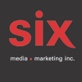 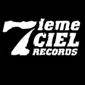 Alaclair EnsembleSauvetage – Premier extrait de l’album à paraître le 1er septembreSPECTACLES DE LANCEMENT07/09 – Québec - SRXP Impérial Bell29/09 – Montréal – Club Soda29/09 – Montréal – Club SodaMontréal, mai 2023 - Le légendaire groupe de rap Bas-Canadien, Alaclair Ensemble, est de retour avec « Sauvetage », extrait annonciateur d’un nouvel album à paraître le 1er septembre prochain. Le vidéoclip, lancé simultanément, est une réalisation de Le GEDDes pères responsables qui ont décidé de prendre en main le sauvetage de cette culture québécoise, c’est précisément ce qu’expriment les membres du groupe dans cette chanson. Les spectacles de lancement d’album d’Alaclair Ensemble auront lieu à Québec le 7 septembre à l’Impérial Bell et à Montréal les 29 et 30 septembre au Club Soda. Les billets sont disponibles au  https://linktr.ee/alaclairensembleCréditsParoles / Musique : Alaclair Ensemble (Akena Okoko, Emmanuel Lajoie-Blouin, Ogden Ridjanovic, Claude Bégin, Louis-Nicolas Imbeau)Source : 7ième CielInformation : Simon Fauteux / Patricia Clavel